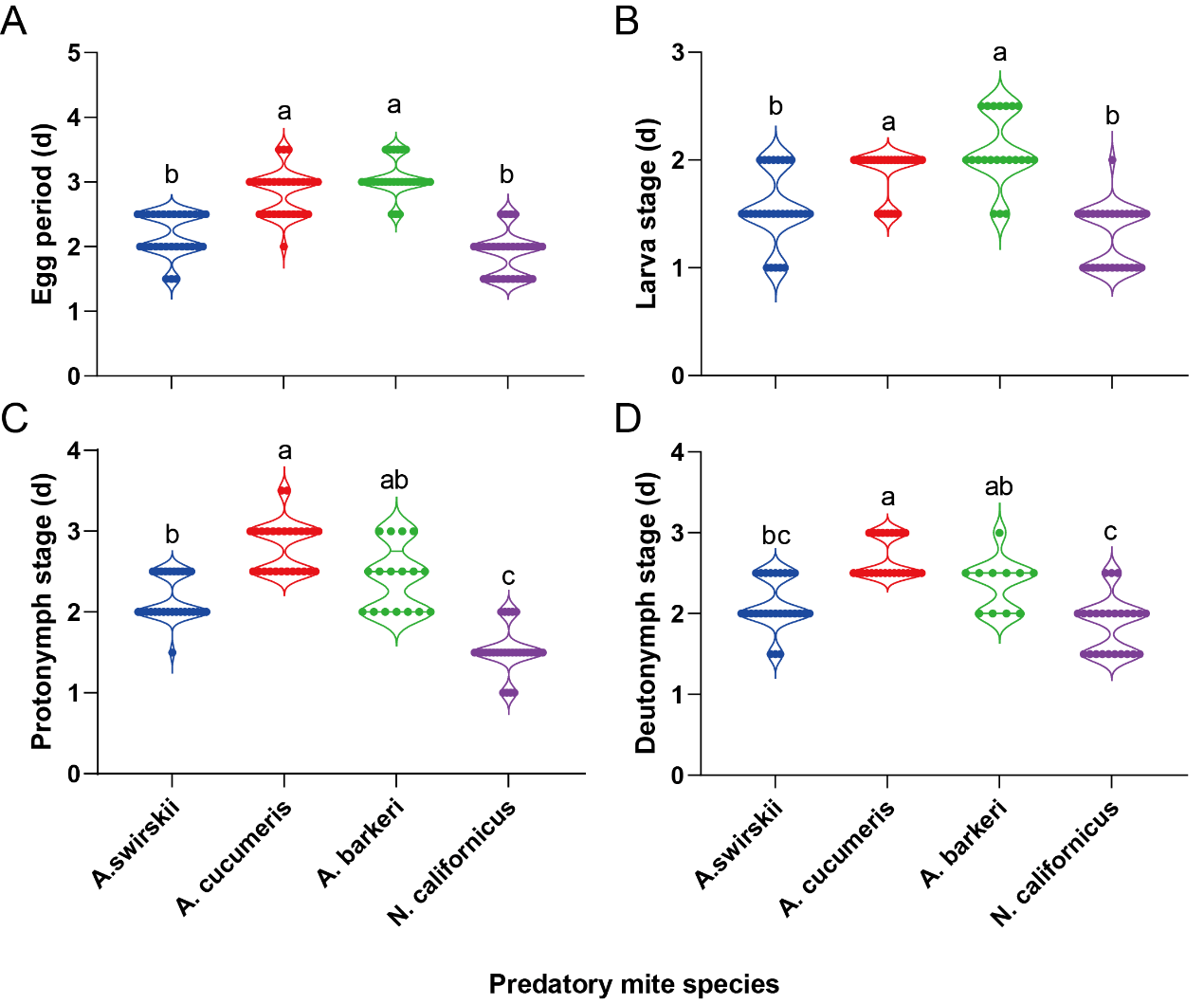 Fig. S1. Developmental time of different growth stages of four predatory mite species in Tibetan Plateau, the egg period (A), larva stage (B), pretonymph stage (C) and deutonymph stage (D) were listed, respectively. The same letters above columns represent homogeneous groups in post-hoc tests (P > 0.05) following an ANOVA.